Modello Offerta EconomicaE’ necessario allegare fotocopia di valido documento di riconoscimento in corso di validità del/i sottoscrittore/i salvo che il modulo non sia sottoscritto con firma digitale o firma elettronica avanzata secondo i formati ammessi dalla Decisione sulla esecuzione UE n. 2015/1506 della Commissione europea del 08.09.2015.Spett. le Provincia della Spezia In qualità di articolazione funzionale della SUARArt. 4 comma 4 L.R.15/2015.PROCEDURA TELEMATICA APERTA PER CONTO DEL COMUNE DI ARCOLA PER L’AFFIDAMENTO DEI LAVORI DI BONIFICA DEL SITO DI SAN GENISIO LOTTO B/MESSA IN SICUREZZA PERMANENTE.  CIG 83438445E3 CUP I192J18000110004 OFFERTA ECONOMICA Io sottoscritto________________________________________nato__________________________Provincia _____________________ il__________________C.F_____________________________________________Residente nel Comune di _____________________________________________C.A.P.__________________________Provincia_____________________ Stato_______________ Indirizzo ________________________________ n. ____con particolare riferimento alla titolarità giuridica di cui sono investito al fine di presentare offerta e rendere le dichiarazioni per partecipare alla seguente procedura di affidamento, nella sua qualità di:(apporre una o più X nei riquadri ed eventualmente compilare)Titolare o Legale rappresentanteProcuratore speciale / generale dai seguenti estremi ___________________________________________Menzionata nella visura camerale	Non menzionata nella visura camerale del concorrente denominato  _____________________________________________________________________________con sede nel Comune di______________________________C.A.P. ____________ Provincia ____________________Stato _____________Indirizzo_____________________________________________________n. civico ___________Codice Fiscale _____________________________________P.IVA______ ___________________________________,DICHIARAil ribasso unico e incondizionato del _____________% (diconsi ___________________________________________________ per cento) da applicarsi rispetto all’importo dei lavori posti a base di gara di € 309.008,61 oltre ad  € 6.723,15  oneri per la sicurezza indiretti (non soggetti a ribasso)  ed €1.573,60  per  oneri Covid (non soggetti a ribasso) corrispondente al  prezzo offerto di ______________ (in cifre) _______________(in lettere) .Nell’offerta economica risultante dal ribasso offerto sono compresi gli oneri aziendali di cui all’art. 95 comma 10 del D.lgs. 50/2016 pari ad €__________________________ (diconsi __________________________________________________euro) e il costo della manodopera pari ad €__________________________ (diconsi __________________________________________________euro).Data _____________________   Il concorrente/i (timbro e firma leggibile)I Rappresentanti delle Imprese raggruppande_______________________________DICHIARA INOLTREChe i costi da rischio specifico op aziendale concernenti l’adempimento delle disposizioni in materia di salute e sicurezza sui luoghi di lavoro sono pari a:     _________________________________________________________________________Che i costi della manodopera, da sostenere per l’esecuzione del servizio sono pari a:_____________________________Che il comune ha individuato costi della sicurezza derivanti da interferenza in Euro 0,00.Il concorrente/i (timbro e firma leggibile)I Rappresentanti delle Imprese raggruppande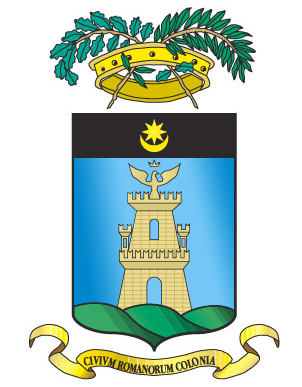 SETTORE AMMINISTRATIVOServizio Amministrazione Generale, Appalti e Contratti, TPL, Sanzioni amministrativeTel. 0187 742324/282/297Email: provsp.benacci@provincia.sp.itPec: segre.contratti. provincia.laspezia@legalmail.it